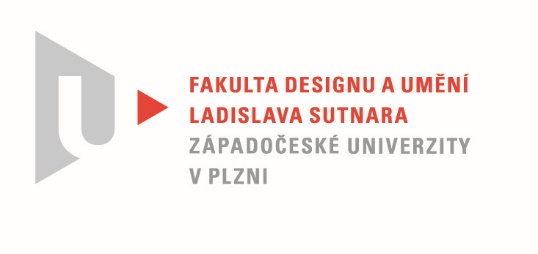 Protokol o hodnoceníkvalifikační práce Název bakalářské práce:  FILMOVÉ ZPRACOVÁNÍ POVÍDKY, POHÁDKY, BAJKY, BÁSNĚ NEBO HUDEBNÍ SKLADBYPráci předložil student: MARTIŠKOVÁVeronikaStudijní obor a specializace:Multimediální design, specializace Animovaná a interaktivní tvorbaHodnocení vedoucího práce Práci hodnotil: prof. akad. mal. Jiří Barta
Cíl práceBakalářskou práci Veroniky Martiškové je možné  tématicky chápat jako „filmové zpracování básně nebo hudební skladby“. Cíl práce - kreslená animace na daný komentář – byl splněn a kvalita výstupu odpovídá obvyklým požadavkům kladeným na tento typ kvalifikační práce. 

Stručný komentář hodnotiteleDopis amerického konceptuálního umělce Sol LeWitta kolegyni Evě Hesse, přednesený expresivním  emotivním hlasem Michaela Taylora, byl pro autorku bakalářské práce dobrou volbou. Příval rytmických zvukomalebných synonym doprovází řada vizuálních animovaných asociací, které spolu s audiem tvoří těsná a vtipná spojení. Pro tento specifický a dynamický komentář bylo především nutné najít odpovídající vizuální a animační styl, který by byl výrazný a flexibilní. Po několika pokusech se stop-motion technikou, nakonec Veronika správně zvolila prostou kreslenou animaci. Tvrdá černobílá expresivní kresba, v první části dopisu,  se skvěle pojí s rytmickým přednesem. Zvláště animace a rapid montáže velkých detailů působí  přesvědčivě. Druhá, barevná, a poslední černobílá část dopisu, sice formálně navazuje na první dynamickou část, ale působí odděleně. Proud slov a myšlenek už plyne volněji a s plynulými animovanými proměnami se potkává jen místy. Jako celek je práce nápaditá a inteligentní. V kontextu ateliérové tvorby působí výjimečně  svým námětem i zpracováním.Práce má předpoklady pro dobré umístění na festivalových přehlídkách a pro autorku samotnou je možností rozšířit své portfolio. Vyjádření o plagiátorstvíDílo Veroniky Martiškové je původní a jistě není plagiátem.

4. Navrhovaná známka a případný komentářVýborněDatum: 9. 5. 2021					prof. akad. mal. Jiří Barta